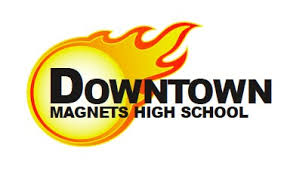 Brag Sheet For Counselor Recommendations2023-24Student Name: Cell Number:   (    )    -Student email (the one you actually read): Magnet/Academy Name:  Graduation Year: Overall GPA (if known):Career Goal (if known): Possible College Majors (if known): Highest SAT Scores     ______   ______        ________                                                      Cr Reading      Math                     Total ScoreDate(s) taken:                       ______   ______          ________                      Cr Reading      Math                        Total ScoreHighest ACT Scores    ____   _____  _____    ____       ______                                                      English         Math           Reading        Science             Composite 	                          							Date(s) Taken: 	I did not take any standardized tests (check if valid):   __________Please list any AP courses taken here, and Exam scores:Did your parents graduate from a 4 year college in the US?    YES     NOFrom any other country?   YES       NO      And if so, what was their degree? Do you live with both parents?   YES       NO Father’s Occupation: Mother’s Occupation:  List any siblings and their ages here:   Would you consider yourself an active member of your school community?  Yes        No Have you held any offices or leadership roles in your school setting? Yes        No If so, list the ones that are the most significant or meaningful to you: Are you involved in any sports?    Yes      No If so, list the sport and years played here:  Is it important to you to continue playing in college?   Yes      No Have you held a job during high school? If so, give details and hours spent per week here:Do you have any ongoing volunteer or service commitments? If so, give details and hours spent per week here:List any significant honors or awards here, and give year awarded. Include anything done outside of school as well:What two adjectives best describe you? Explain.What do you consider to be your greatest strength? Explain.What do you consider to be your greatest weakness? (Do not state you have none!) Explain.What are your hobbies and interests? What do you like to do even if you are not paid or compensated for it in any way?What have been your favorite school courses (grades don’t matter), and why did you like them the most?Which classes have given you the most trouble?Describe the biggest challenge you have had to face since entering high school.What do you hope to learn/attain/become by going to college?What colleges are you definitely applying to at this point?Are there any particular circumstances, school experiences or persons who have influenced your life? Explain.Discuss whether your grades and/or test scores in high school reflect your academic potential. If not, why not?Describe your family. Are their any special circumstances that have affected your academic performance and/or self development (illness in the family, personal illness or disability, family breakup, financial problems, etc.) Please explain.